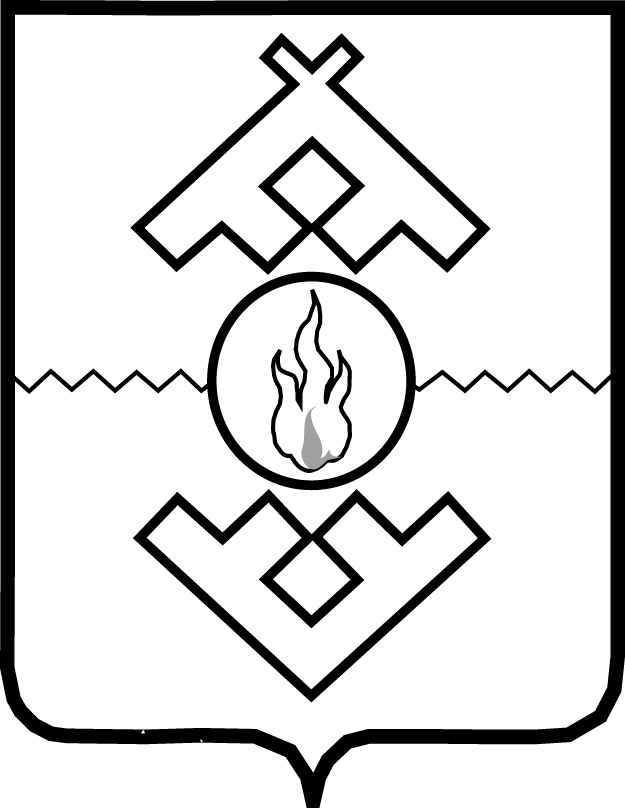 Администрация Ненецкого автономного округаПОСТАНОВЛЕНИЕот ________________ 2020 г. № ___-пг. Нарьян-МарО внесении изменений в постановление 
Администрации Ненецкого автономного округа 
от 16.03.2018 № 56-пВ соответствии со статьей 30 закона Ненецкого автономного округа от 03.02.2006 № 673-оз «О нормативных правовых актах Ненецкого автономного округа» Администрация Ненецкого автономного округа ПОСТАНОВЛЯЕТ:1. Внести в постановление Администрации Ненецкого автономного округа от 16.03.2018 № 56-п «Об утверждении Порядка предоставления субсидий в целях финансового обеспечения (возмещения) затрат, возникающих в связи с реализацией населению продовольственных товаров в части затрат по доставке в сельские населенные пункты Ненецкого автономного округа» (с изменениями, внесенными постановлением Администрации Ненецкого автономного округа от 28.12.2019 № 350-п) согласно Приложению.2. Настоящее постановление вступает в силу со дня его официального опубликования.ГубернаторНенецкого автономного округа                                                   Ю.В. БездудныйПриложение к постановлению АдминистрацииНенецкого автономного округаот __.2020 № ___-п «О внесении изменений 
в постановление Администрации Ненецкого автономного округа 
от 16.03.2018 № 56-п»Изменения в постановление Администрации 
Ненецкого автономного округа от 16.03.2018 № 56-п1. В наименовании и пункте 1 постановления Администрации Ненецкого автономного округа от 16.03.2018 № 56-п слова «финансовое обеспечение (возмещение)» заменить словами «возмещение»;2. В Порядок предоставления субсидий в целях финансового обеспечения (возмещения) затрат, возникающих в связи с реализацией населению продовольственных товаров в части затрат по доставке в сельские населенные пункты Ненецкого автономного округа:1) в наименовании и далее по тексту слова «финансовое обеспечение (возмещение)» в соответствующем падеже заменить словами «возмещение» в соответствующем падеже;2) пункт 1 изложить в следующей редакции:«1. Настоящий Порядок определяет условия и порядок предоставления субсидий в целях возмещения затрат, возникающих в связи с реализацией населению продовольственных товаров в части затрат по доставке в сельские населенные пункты Ненецкого автономного округа (далее соответственно - Порядок, субсидии, субсидия на возмещение затрат), в рамках реализации государственной программы Ненецкого автономного округа «Развитие сельского хозяйства и регулирование рынков сельскохозяйственной продукции, сырья и продовольствия в Ненецком автономном округе», утвержденной постановлением Администрации Ненецкого автономного округа от 22.10.2014 № 405-п, порядок возврата субсидий в случае нарушения условий, установленных 
при их предоставлении.»;3) абзац 3 пункта 3 признать утратившим силу;4) в пункте 4:подпункт 5 признать утратившим силу;в подпункте 6 слова «показателя результативности использования субсидии» заменить словами «результата предоставления субсидии»;5) пункт 5 дополнить подпунктом 3 следующего содержания:«3) юридическое лицо не должно находиться в процессе реорганизации, ликвидации, в отношении него не введена процедура банкротства, деятельность 
не приостановлена в порядке, предусмотренном законодательством Российской Федерации, а индивидуальный предприниматель не должен прекратить деятельность в качестве индивидуального предпринимателя.»;6) пункт 6 изложить в следующей редакции:«6. Субсидии предоставляются на основании соглашения о предоставлении субсидий, заключаемого Департаментом с заявителем на соответствующий финансовый год, по типовой форме, утвержденной исполнительным органом государственной власти Ненецкого автономного округа в области управления финансами (далее - Соглашение).Департамент вправе устанавливать в Соглашении сроки и формы представления заявителями дополнительной отчетности.»;7) подпункты 3 и 4 пункта 7 признать утратившими силу;8) пункт 9 изложить в следующей редакции:«9. Перечисление средств субсидии на расчетный или корреспондентский счет заявителя, открытые в учреждениях Центрального банка Российской Федерации или кредитных организациях, по реквизитам, указанным в Соглашении, осуществляется Департаментом не позднее 10-го рабочего дня,  следующего за днем принятия решений о предоставлении субсидии.»;9) в пункте 20:в подпункте 5 слова «пунктом 6 указаний Центрального банка Российской Федерации от 07.10.2013 № 3073-у «Об осуществлении наличных расчетов»» заменить словами «пунктом 4 указаний Банка России от 09.12.2019 № 5348-У «О правилах наличных расчетов»»;в подпункте 6 слова «показателя результативности» заменить словами «результата предоставления субсидии»10) подпункт 5 пункта 23 признать утратившим силу;11) пункт 23.1 изложить в следующей редакции:«23.1. В случае невозможности предоставления субсидии в текущем финансовом году получателям субсидии, соответствующим требованиям 
и условиям, указанным в пунктах 2, 4, 5 настоящего Порядка, в связи 
с недостаточностью лимитов бюджетных обязательств, указанных в пункте 3 настоящего Порядка, предоставление субсидии осуществляется в очередном финансовом году без повторного прохождения проверки на соответствие указанным требованиям и условиям в течение 10 рабочих дней со дня доведения лимитов бюджетных обязательств Департаменту.»;12) главу 5 раздела II признать утратившей силу;13) раздел III признать утратившим силу;14) пункт 33 изложить в следующей редакции:«33. В случае выявления Департаментом фактов нарушения условий, целей, порядка, установленных при предоставлении субсидии, а также в случае, 
если показатель, необходимый для достижения результата предоставления субсидии, установленный в соответствии с Приложением 2 к настоящему Порядку, не достигнут, в течение 5 рабочих дней со дня выявления указанных случаев в адрес получателя направляется уведомление о возврате полученной субсидии, которое направляется почтовым отправлением с уведомлением о вручении или по электронной почте (если заявитель указал на такой способ в заявлении), либо, в случае явки заявителя, вручается лично.»;15) пункт 37 признать утратившим силу;16) в Приложении 1 слово «свежемороженное» заменить «замороженное»;17) в Приложении 2 слова «Показатель результативности использования субсидии» заменить словами «Результат предоставления субсидии»;18) Приложение 3 изложить в следующей редакции:«Приложение 3к Порядку предоставления субсидий в целях возмещения затрат, возникающих в связи с реализацией населению продовольственных товаров в части затрат по доставке в сельские населенные пункты Ненецкого автономного округа, утвержденному постановлением Администрации Ненецкого автономного округаот 16.03.2018 № 56-пРуководителю Департаментаприродных ресурсов, экологии 
и агропромышленного комплекса Ненецкого автономного округа________________________________от _____________________________(наименование заявителя)Заявлениео заключении Соглашения 
Сведения о заявителе: ____________________________________________________                                                (полное и (или) сокращенное наименование заявителя)Банковские реквизитыВ соответствии с Порядком предоставления субсидий в целях возмещения затрат, возникающих в связи с реализацией населению продовольственных товаров в части затрат по доставке в сельские населенные пункты Ненецкого автономного округа, утвержденным постановлением Администрации Ненецкого автономного округа от 16.03.2018 № 56-п (далее – Порядок), прошу заключить Соглашение о предоставлении субсидии в целях частичного возмещения затрат по доставке продовольственных товаров для реализации населению в _____________________________________________________________________________________________(наименование сельских населенных пунктов Ненецкого автономного округа)Настоящим подтверждаю, что на первое число месяца подачи настоящего заявления и прилагаемых к нему документов _______________________________________________________________________________________________________    (полное и (или) сокращенное наименование заявителя)1) не является иностранным юридическим лицом, а также российским юридическим лицом, в уставном (складочном) капитале которого доля участия иностранных юридических лиц, местом регистрации которых является государство или территория, включенные в утверждаемый Министерством финансов Российской Федерации перечень государств и территорий, предоставляющих льготный налоговый режим налогообложения и (или) не предусматривающих раскрытия 
и предоставления информации при проведении финансовых операций (офшорные зоны) в отношении таких юридических лиц, в совокупности превышает 
50 процентов;2) не получает средств из окружного бюджета на основании иных нормативных правовых актов на цели, указанные в пункте 1 Порядка;3) не находится в процессе реорганизации, ликвидации, в отношении него 
не введена процедура банкротства, деятельность не приостановлена в порядке, предусмотренном законодательством Российской Федерации (для заявителей юридических лиц);4) не прекратил деятельность в качестве индивидуального предпринимателя (для заявителей индивидуальных предпринимателей);Решение прошу направить___________________________________________                                                                        (по электронной почте или почтовым отправлением)Приложение: документы согласно описи на _____ л. в ____ экз.Подтверждаю, что настоящее заявление и прилагаемые к нему документы являются достоверными, а также сведения, указанные в настоящем заявлении 
и прилагаемых к нему документах, - полными и достоверными. Даю согласие 
на проведение проверки изложенных обстоятельств на предмет достоверности.Руководительюридического лица/индивидуальный предприниматель/представитель по доверенности/                                                          __________________ ________________________                                                                                            (подпись)                                        (ФИО)М.П. (при наличии)«__» ________ 20__ г.»;19) Приложение 5 изложить в следующей редакции:«Приложение 5к Порядку предоставления субсидий в целях возмещения затрат, возникающих в связи с реализацией населению продовольственных товаров в части затрат по доставке 
в сельские населенные пункты Ненецкого автономного округа,утвержденному постановлениемАдминистрации Ненецкогоавтономного округаот 16.03.2018 № 56-пРуководителю Департаментаприродных ресурсов, экологиии агропромышленного комплексаНенецкого автономного округа__________________________________________________________(наименование заявителя)Заявлениео предоставлении субсидииза _________ 20___ года                                                                            (месяц)_______________________________________________________(наименование организации/ индивидуального предпринимателя)В соответствии с Порядком предоставления субсидий в целях возмещения затрат, возникающих в связи с реализацией населению продовольственных товаров в части затрат по доставке в сельские населенные пункты Ненецкого автономного округа, утвержденным постановлением Администрации Ненецкого автономного округа от 16.03.2018 № 56-п, и Соглашением от  __________ № _____ прошу предоставить субсидию на частичное возмещение затрат по доставке продовольственных товаров для реализации населению в ___________________________________________________________________________________________.(наименование сельских населенных пунктов Ненецкого автономного округа)Решение прошу направить __________________________________________.                                                                              (по электронной почте или почтовым отправлением)Полноту и достоверность сведений подтверждаю. Даю согласие на проведение проверки изложенных обстоятельств на предмет достоверности. Приложение: документы согласно описи, на _____ л. в ____ экз.Руководитель организации/представитель по доверенности     _________________  ________________________М.П.                                                                                       (подпись)                         (расшифровка подписи)Главный бухгалтер                          _________________  ________________________                                                                                                (подпись)                            (расшифровка подписи)«___» __________ 20__ г.»;20) Приложение 7 изложить в следующей редакции:«Приложение 7к Порядку предоставления субсидий в целях возмещения затрат, возникающих в связи с реализацией населению продовольственных товаров в части затрат по доставке в сельские населенные пункты Ненецкого автономного округа, утвержденному постановлением Администрации Ненецкого автономного округа от 16.03.2018 № 56-пРасчет предоставления субсидии на возмещение затратза __________ 20__ года_____________________________________________________(наименование заявителя)Руководитель организации/представитель по доверенности  ___________  ____________________________                                                                                  (подпись)                          (расшифровка подписи)М.П. (при наличии)Главный бухгалтер                          ___________  _____________________________                                                                                   (подпись)                              (расшифровка подписи)«___» _________ 20__ г.--------------------------------<*> В случае, если по договору на оказание услуг (работ) по доставке товаров оплата производится за рейс, то в графе 10 применяется формула гр.10 =  гр. 5 / гр. 8 x гр. 9.»;21) в Приложении 8 слова «значений показателя результативности» заменить словами «результата предоставления субсидии»;22) Приложение 10 признать утратившим силу.__________ОГРНИНННаименование регистрирующего органаДата регистрацииЮридический адресФактический адресПочтовый адресНомер телефона/ факсаАдрес электронной почты Расчетный счет получателя субсидииНаименование банкаК/счет банкаБИККонтрагент (маршрут), вид услуг (работ)Документ транспортной организации (документы, подтверждающие транспортные затраты)Документ транспортной организации (документы, подтверждающие транспортные затраты)Документ транспортной организации (документы, подтверждающие транспортные затраты)Документ транспортной организации (документы, подтверждающие транспортные затраты)Документ транспортной организации (документы, подтверждающие транспортные затраты)Общий объем завозимой продукции, тоннГрузоподъемность транспортного средства, тоннОбъем завозимой продукции согласно Перечню, тоннСумма затрат на доставку товаров, входящих в Перечень, руб.Гр. 10 = гр. 5 / 
гр. 7 x гр. 9 <*>Процент возмеще-нияСумма, подлежащая возмещению, руб.Гр. 12 = гр. 10 x гр. 11Контрагент (маршрут), вид услуг (работ)договор оказания услуг (работ) (№, дата)счет-фактура (№, дата)акт выполненных работ (№, дата)Сумма, руб. коп.Оплачено получателем (№ п/п, дата, сумма), руб. коп.Общий объем завозимой продукции, тоннГрузоподъемность транспортного средства, тоннОбъем завозимой продукции согласно Перечню, тоннСумма затрат на доставку товаров, входящих в Перечень, руб.Гр. 10 = гр. 5 / 
гр. 7 x гр. 9 <*>Процент возмеще-нияСумма, подлежащая возмещению, руб.Гр. 12 = гр. 10 x гр. 11123456789101112